Задание для самостоятельной работы (дистанционное) по дисциплине «Инженерная графика» студентам гр. КС-21-1 и КС-21-2По теме: Правила построения плоских фигур в аксонометрии и выполнение чертежного шрифта тип Б. 1.Изучить ниже предложенную тему – построение изометрии прямоугольной2.Знать углы построения аксонометрий.3. Знать правила построения проекций   3-х плоскостях.Время выполнения –2 часа.Срок выполнения – до 01.10.2022г.Построение аксонометрических проекций плоских фигур12.1. Общие сведения. Государственный стандарт устанавливает несколько видов аксонометрических проекций. Для построения наиболее наглядных изображений применяется прямоугольная изометрическая проекция (кратко - изометрия, от греч изо - равный, одинаковый). Положение аксонометрических осей этой проекции приведено на рисунке 67, а. Как видно из чертежа, оси проекции в изометрии располагаются под углом 120° друг к другу. При построении фигур размеры отрезков по осям х0 у0 z0 откладывают без изменения, т. е. действительные.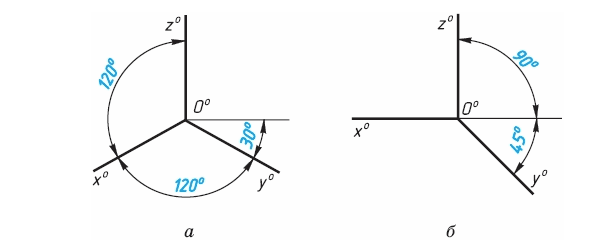 Рис. 67В том случае, когда действительные размеры берут только по двум осям (х0, z0), проекцию называют диметрической (от греч. ди - дважды).Положение осей диметрической проекции дано на рисунке 67, б.12.2. Аксонометрические проекции многоугольников. Построение аксонометрических проекций начинают с проведения осей. Параллельно им откладывают размеры отрезков.Рассмотрим построение аксонометрических проекций плоских геометрических фигур, расположенных в горизонтальной плоскости. Построения даны в изометрической проекции.Треугольник. Симметрично точке 00 (рис. 68) по оси х0 откладывают отрезки С0А0 и 00Е0, равные половине стороны треугольника, а по оси у0 - его высоту 00С0. Полученные точки А0, B0 и С0 соединяют отрезками прямых.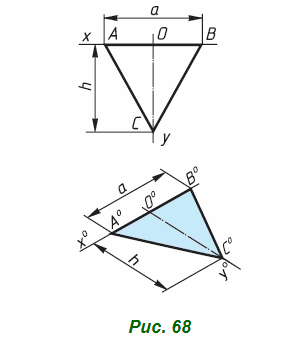 Квадрат. По оси х0 от точки 00 (рис. 69) откладывают отрезок а, равный стороне квадрата, вдоль оси у0 - также отрезок а. Затем проводят отрезки, параллельные отложенным.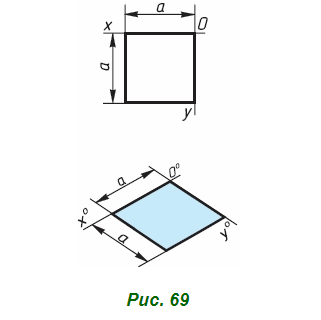 Шестиугольник. По оси х0 вправо и влево от точки 00 (рис. 70) откладывают отрезки, равные стороне шестиугольника. По оси у0 симметрично точке 00 откладывают отрезки, равные половине расстояния L между противоположными сторонами шестиугольника, т. е. L/2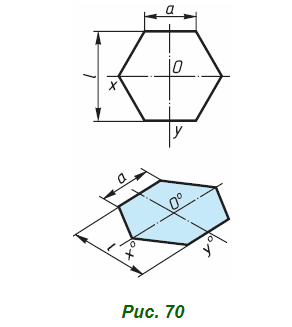 Через точки, полученные на оси у0, проводят вправо и влево параллельно оси х0 отрезки, равные половине стороны шестиугольника. Полученные точки соединяют отрезками прямых.Если контур фигуры сложный, то при построении аксонометрической проекции эту фигуру удобно заключить в квадрат, прямоугольник и пр. (рис. 71).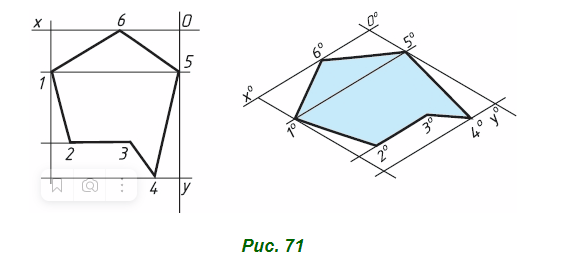 12.3. Аксонометрическая проекция окружности. В аксонометрической проекции окружность в общем случае проецируется в кривую, которую называют эллипсом. Эллипс - замкнутая плоская кривая. Ее строят с помощью лекал. Поскольку строить эллипсы трудно, при изображении окружности в аксонометрии их разрешается заменять овалами. Овал - кривая, очерченная дугами окружности.Рассмотрим построение овала, представляющего изометрическую проекцию окружности. Овал удобно строить, вписывая его в ромб, который является изометрической проекцией квадрата. Построение выполняют в следующем порядке:Строят ромб, сторона которого равна диаметру изображаемой окружности. Для этого через точку 00 проводят оси х0 и у0 (рис. 72, а). На них от точки С0 откладывают отрезки С01, С02 и т. д., равные радиусу изображаемой окружности. Через точки 1, 2, 3 и 4 проводят прямые, параллельные осям х0 и у0, получая на чертеже точки A, Б, С и D.Для того чтобы вписать в ромб овал, из вершин тупых углов - точек В и А - проводят дуги. Их радиус R равен расстоянию от вершин тупых углов (точек Б и A) до точек 1, 2 или 3, 4 соответственно (рис. 72, б).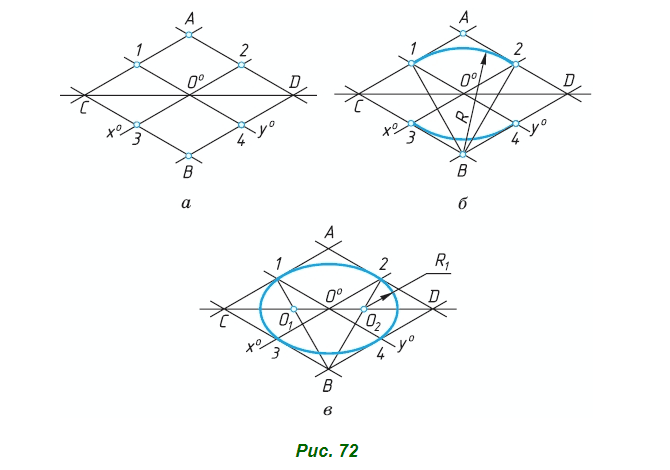 Через точки В и 1, В и 2 проводят прямые. При пересечении прямых В1 и В2 с большей диагональю ромба CD получают точки 01 и 02 (Рис. 72, в). Эти точки будут центрами малых дуг. Их радиус R1 равен 011 (или 022). Дугами малого радиуса R1 соединяют большие дуги овала.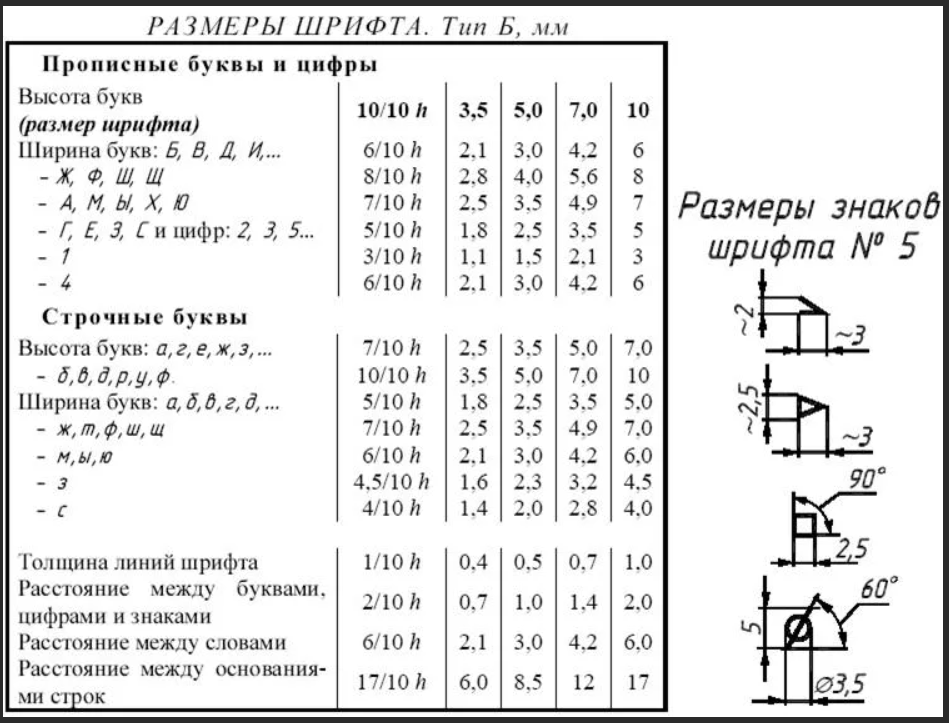 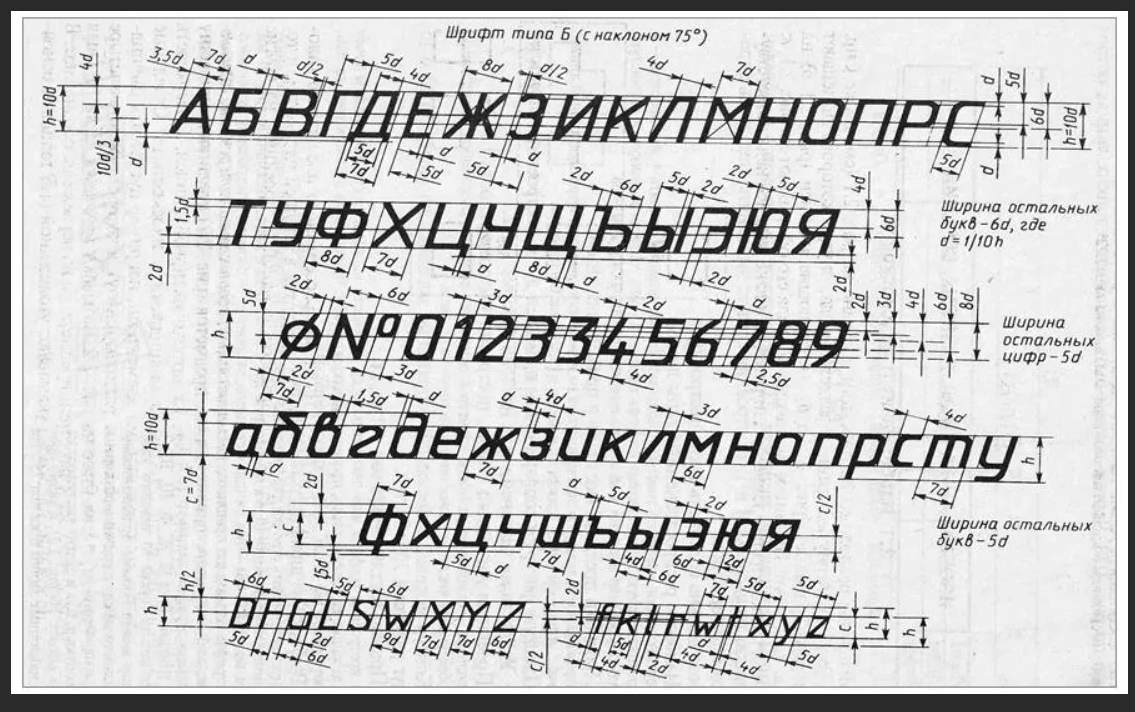 